БРЕСТ - КОБРИНСтоимость тура на группу: 17 600 000          Стоимость тура на человека: 440 000                       В стоимость входит:- транспортное обслуживание по программе;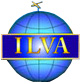                             - сопровождение по маршруту;                            - экскурсионное обслуживание;                            - ночлег в гостинице туркласса     Дополнительно оплачивается:- входные билеты в музеи: Брестская крепость, Беловежская пуща, музей Суворова в Кобрине;- входные билеты в аквапарк в Кобрине1 деньПриезд в Брест поездом рано утром. Встреча с гидом на вокзале. Посадка в автобус.Обзорная экскурсия. Брест - старинный город на границе Беларуси и Польши. Знакомство с культурным  наследием этого города, его древними храмами  и памятниками. Посещение мемориального комплекса «Брестская крепость - герой». Старые строения, руины, скульптурно-архитектурные сооружения, монументы «Мужество», «Жажда», площадь Церемониалов, штык-обелиск и вечный огонь. Посещение музея Обороны.Выезд в Беловежскую пущу, занесенную в Список мирового культурного и природного наследия ЮНЕСКО. Сочетание богатого растительного мира и изумительных ландшафтов. Самая высокая ель Европы, мощные зубры, удивительное разнообразие мира животных. Осмотр вольеров с обитателями Беловежской пущи. Посещение музея природы. Посещение резиденции белорусского Деда Мороза, которая принимает гостей круглый год (по желанию, за доплату 5 евро). Сказочная усадьба с многочисленными постройками и сюрпризами. Особняки Деда Мороза и Снегурочки, хранилище подарков Деда Мороза «Скарбница»,  мельница и волшебный колодец.Переезд в город Кобрин (53 км). Размещение в гостинице. Ночлег.2 деньЗавтрак. Экскурсия по г.Кобрин. Старинный белорусский город (первое упоминание в 1287 г.), центральная часть которого тщательно отреставрирована (в сентябре 2009 здесь проходил республиканский праздник «Дожинки-2009»). Планировочная структура города является типичной для средневековых поселений Беларуси - с рыночной площадью, системой радиально отходящих от нее улиц, красочной рядовой гражданской застройкой XVIII-XIX вв. Как и в старину на Беларуси, здесь соседствуют величественные храмы разных конфессий XVII-XIX вв. - католический Успенский костел, православная Александра Невского церковь, протестантский Евангелистский храм и иудейская синагога. В городе интересны также деревянная застройка - три небольших деревянных церкви XVIII в., дом-музей А. В. Суворова конца XVIII в. Во время экскурсии Вы увидите старый парк и мемориальное кладбище польских солдат, почтовую станцию и старинные торговые ряды.Посещение оздоровительного центра с водогрязелечебницей "Аквапарк г. Кобрин". Свободное время.Отправление в Витебск поездом в 18.00.